Prova scritta di Chimica Generale ed Inorganica 22 settembre 2022 COMPITO 1Problema 1-1Una miscela gassosa X, formata da CO e C2H6 viene bruciata per aggiunta di un eccesso di O2 (155,0 mL) con formazione di CO2 e 45,0 mL di vapore acqueo. Sapendo che il volume del gas residuo dopo la combustione è di 237,5 mL, determinare la composizione percentuale di X in volume.(Tutti i volumi sono misurati nelle stesse condizioni di temperatura e pressione)Svolgimento:1° reax:	CO + 1/2 O2 → CO2x	1/2 x	x2° reax:	C2H6 + 7/2 O2 → 2 CO2 + 3 H2Oy	7/2y	2y	3y1° eq:	VH2O = 45,03y = 45,0	quindi y = 45,0/3 = 15,0 = VC2H62° eq:	VO2ecc. + VCO2 + VH2O = Vfinale	dove VO2ecc. = VO2iniziale – VO2reax (155,0 – 1/2 x – 7/2 y) + (x + 2y) + 3y = 237,5155,0 – 0,5x – 3,5 y + x + 2y + 3y = 237,51,5 y + 0,5 x = 82,5Sostituisco y nella seconda equazione e ricavo la x: 1,5 (15,0) + 0,5 x = 82,5x = 120,0 ml = VCOCalcolo le percentuali in volume:% CO = [VCO/(VCO+VC2H6)] · 100 = [120,0/(120,0+15,0)]  · 100 = 88,9%% C2H6 = [VC2H6/(VCO+VC2H6)] · 100 = [15,0/(120,0+15,0)] · 100 = 11,1%Una soluzione acquosa 0,04 M di un acido monoprotico debole HA esercita una pressione osmotica di 1020 torr a 25 °C.Calcolare la Ka dell’acido HA;Calcolare il pH della soluzione risultante dal mescolamento di 150 mL della soluzione 0,04 M di HA e 75 mL di una soluzione 0,08 M di NaOH.Svolgimento:a)In un litro di soluzione:HA	A-	+	H+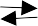 0,04-x	x	xLa pressione osmotica dipende dal numero totale di particelle in soluzione, quindi:Π = ((0,04+x)/V)RT → x = (ΠV/RT)-0,04 = ((1,34 atm x 1 L)/(0,0821 x 298 K)) – 0,04 = 1,48 x 10-2 molKa = x2/(0,04-x) = 8,76 x 10-3b)Calcoliamo le moli di HA e NaOH che mescoliamo:nHA = 0,04 M x 0,150 L = 6,0 x 10-3 molnNaOH = 0,08 M x 0,075 L = 6,0 x 10-3 molHA	+	NaOH →	NaA	+	H2OSi forma il sale NaA che in acqua da idrolisi basica.[OH-] = (Kw/Ka x Cs)1/2 = (10-14/8,76x10-3 x 6,0x10-3 / 0,225)1/2 = 1,74 x 10-7 pH = 14 – (-log 1,74 x 10-7) = 7,24A 25 °C il prodotto di solubilità Ks dello iodato di piombo(II) è 3,62 x 10-13.Si mescolano 4,80 mL di una soluzione di NaIO3 0,010 M con 1,6 mL di una soluzione di Pb(NO3)2 0,0150 M diluendo fino ad un volume totale di 2,00 L .Calcolare la solubilità dello iodato di piombo(II) in acqua pura a 25 °C e la concentrazione di tutte le specie in soluzione dopo il mescolamento.Svolgimento:Ks = [Pb++] x [IO3-]2 = 4s3s = (Ks/4)1/3 = (3.62 x 10-13/4)1/3 = 4.49 x 10-5 M[NaIO3]i = M x V/Vtot= (0,0100 x 0,0048)/2,00 = 2,40 x 10-5 M [Pb(NO3)2]i = M x V/Vtot = (0,0150 x 0,0016)/2,00 = 1,20 x 10-5 MPb(NO3)2    +	2NaIO3	→	Pb(IO3)2 (s)	+	2NaNO3 1,20 x 10-5		2,40 x 10-5-	-	1,20 x 10-5	2,40 x 10-5[Pb++]i x [IO3-]2 i = 1,20 x 10-5 x (2,40 x 10-5)2 = 6,91 x 10-15 < Ks = 3.62 x 10-13	non precipita.[Pb++] = 1,20 x 10-5; [IO3-]= 2,40 x 10-5 ; [NO3-]= 2,40 x 10-5 ; [Na+]= 2,40 x 10-5Prova scritta di Chimica Generale ed Inorganica 22 settembre 2022 COMPITO 2Problema 2-1Una miscela gassosa del volume di 100,0 mL formata da CO e CS2 a condizioni normali viene mescolata con un eccesso di O2 (200,0 mL) e fatta esplodere. Dopo la combustione si ottengono CO2 e SO2 come prodotti di reazione ed il volume totale del gas è di 224,5 mL. Calcolare la percentuale in volume dei componenti della miscela iniziale.(Tutti i volumi sono misurati nelle stesse condizioni di temperatura e pressione)Svolgimento:1° reax:	CO + 1/2 O2 → CO2x	1/2 x	x2° reax:	CS2 + 3 O2 → 2 SO2 + CO2y	3y	2y	y1° eq:	Vtot = 100,0x + y = 100,02° eq:	VO2ecc. + VCO2 + VSO2 = Vfinale	dove VO2ecc. = VO2iniziale – VO2reax (200,0 – 1/2 x – 3 y) + (x + y) + 2y = 224,5200,0 – 1/2 x – 3 y + x + y + 2y = 224,5200,0 – 0,5x + x = 224,50,5 x = 24,5	quindi x = 24,5/0,5 = 49,0 = VCOSostituisco x nella prima equazione e ricavo la y:y = 100,0 – 49, 0 = 51,0 = VCS2Essendo Vtot uguale a 100,0 ml, i volumi in ml e le percentuali in volume si equivalgono, quindi:% CO = 49,0%% CS2 = 51,0%Una soluzione acquosa 0,07 M di una base monoprotica debole A esercita una pressione osmotica di 1,80 atm a 25 °C.Calcolare la Kb della base A;Calcolare il pH della soluzione risultante dal mescolamento di 300 mL della soluzione 0,07 M di A e 300 mL di una soluzione 0,06 M di HCl.Svolgimento:a)In un litro di soluzione:A	+	H2O	AH+	+	OH-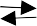 0,07-x	x	xLa pressione osmotica dipende dal numero totale di particelle in soluzione, quindi:Π = ((0,07+x)/V)RT → x = (ΠV/RT)-0,07 = ((1,80 atm x 1 L)/(0,0821 x 298 K)) – 0,07 = 3,6 x 10-3molKb = x2/(0,07-x) = 1,92 x 10-4b)Calcoliamo le moli di A e HCl che mescoliamo: nA = 0,07 M x 0,300 L = 2,1 x 10-2 molnNaOH = 0,06 M x 0,300 L = 1,8 x 10-2 molCi troviamo di fronte ad una soluzione tampone che presenta una base (A) e l’acido coniugato della base (AH+).[OH-] = Kb x [A]/[AH+] = 1,92 x 10-4 x (0,3 x 10-2/0,600)/ (1,8 x 10-2/0,600) = 4,8 x 10-5 pH = 14 – (-log 4,8 x 10-5) = 9,68A 25 °C il prodotto di solubilità Ks del cloruro di mercurio(II) è 2,60 x 10-14.Si mescolano 1,0 mL di una soluzione di Hg(NO3)2 0,0200 M con 4,0 mL di una soluzione di KCl 0,0100 M diluendo fino ad un volume totale di 4,00 L.Calcolare la solubilità del cloruro di mercurio(II) in acqua pura a 25 °C e di tutte le specie in soluzione dopo il mescolamento.Svolgimento:Ks = [Hg++] x [Cl-]2 = 4s3s = (Ks/4)1/3 = (2,60 x 10-14/4)1/3 = 1,87 x 10-5 M- [Hg(NO3)2]i = M x V/Vtot= (0,0200 x 0,00100)/4 = 5,00 x 10-6 M- [KCl]i = M x V/Vtot = (0,0100 x 0,00400)/4 = 1,00 x 10-5 M-	-	5,00 x 10-6	1,00 x 10-5[Hg++]i x [Cl-]2 i = 5,00 x 10-6 x (1,00 x 10-5)2 = 5,00 x 10-16 < Ks = 2,60 x 10-14	non precipita.[Hg++] = 5,00 x 10-6; [Cl-]=  1,00 x 10-5; [NO3-] = 1,00 x 10-5  ; [K+]= 1,00 x 10-56,0 x 10-36,0 x 10-3----6,0 x 10-36,0 x 10-3A	+HCl	→AH+	+Cl-2,1 x 10-21,8 x 10-2--0,3 x 10-2-1,8 x 10-21,8 x 10-2Hg(NO3)2+2KCl	→HgCl2+2KNO35,00 x 10-61,00 x 10-5